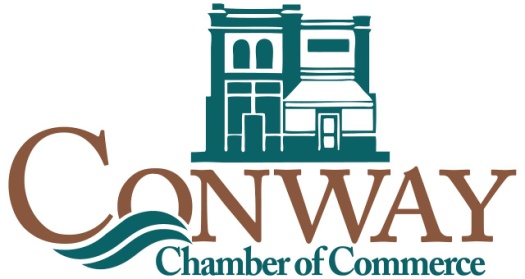 Annual Meeting & Awards CelebrationThursday, October 19, 2017Sponsor Commitment Form Please complete the following and return to the Chamber of Commerce office at P.O. Box 831, Conway, SC 29528 or fax to 843-248-0003, no later than Friday, September 29, 2017.____Yes, I/we agree to serve as a Sponsor in the amount of $2500 for the Conway Chamber of Commerce 2017 Annual Meeting and Awards Celebration.____Yes, I/we agree to serve as a Patron in the amount of $1000 for the Conway Chamber of Commerce 2017 Annual Meeting and Awards Celebration. ____Yes, I/we agree to serve as a Benefactor in the amount of $500 for the Conway Chamber of Commerce 2017 Annual meeting and Awards Celebration.____Yes, I/we agree to serve as a Contributor in the amount of $250 for the Conway Chamber of Commerce 2017 Annual meeting and Awards Celebration.	___Enclosed is my/our check in the amount of _______ made payable to the Conway Chamber of Commerce.	___Please bill me/us.	___Please bill my credit card: Credit Card #__________ ________________				          Expiration date: ________________________Please list me/our company as follows on all appropriate materials, signs and press releases as follows._______________________________________________________________ (Please Print)Signed: _______________________________ Date: ___________________THANK YOU FOR YOUR SUPPORT AND KIND GENEROSITY.